«Шашечная игра»Большой популярностью в нашей стране пользуется шашечная игра. 
Шашки, по праву признана одной из самых интеллектуальных игр , поэтому, прежде всего, она стимулирует мыслительную деятельность детей, способствует их логическому мышлению, развивает пространственное воображение, память и внимание, что очень важно для подготовки к школе. Поскольку большая часть детей в дошкольном возрасте по своей природе очень подвижны и активны и им трудно сосредоточить свое внимание на продолжительное время, то эта волшебная игра ненавязчиво формирует у них такое качество, как усидчивость.Девчонки и мальчишки: 
Данилки и Наташки, 
Грызут гранит науки, 
Зовут который «шашки»Не легкая задача, 
Не куклы – неваляшки! 
Познать хотят игрушку 
С названьем «чудо – шашки»!
И вскоре от победы 
Забегают мурашки, 
В восторге скажут детки: 
« Ох уж эти шашки!»В целях активизации работы и дальнейшей популяризации игр в шашки, выявления лучших игроков в шашки, в старшей группе был проведен шашечный турнир. Дошколята играли с большим азартом, каждому хотелось победить.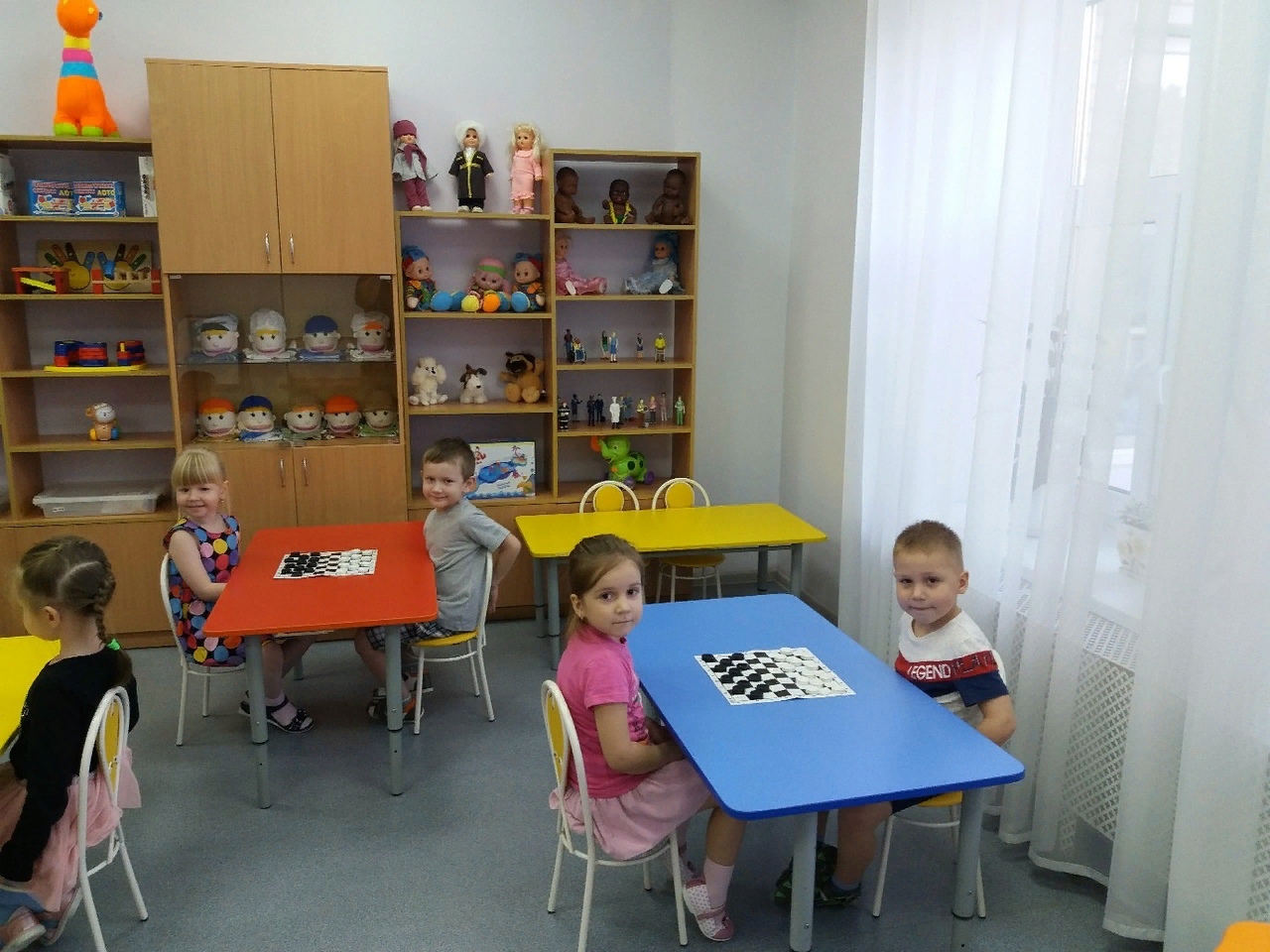 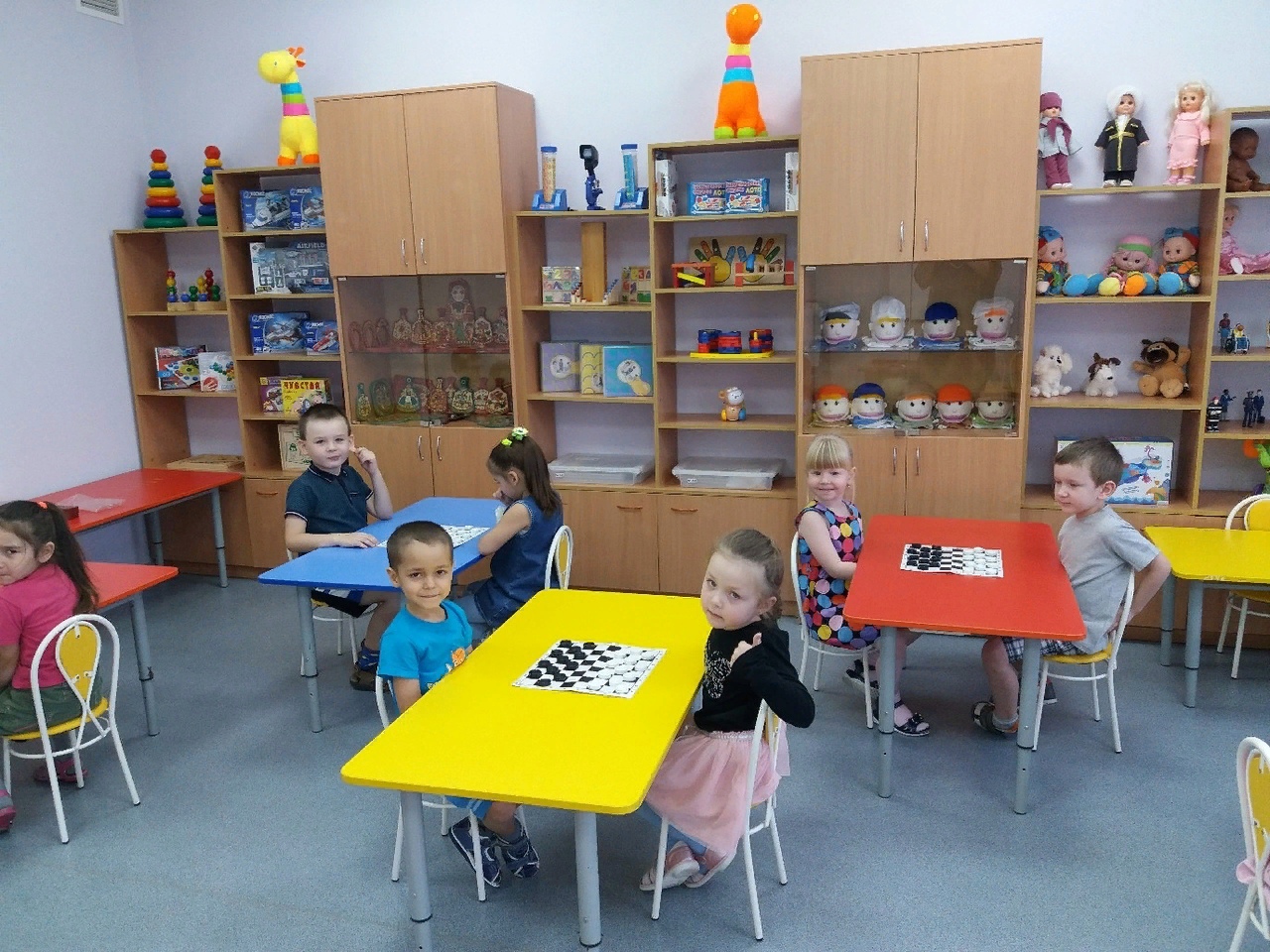 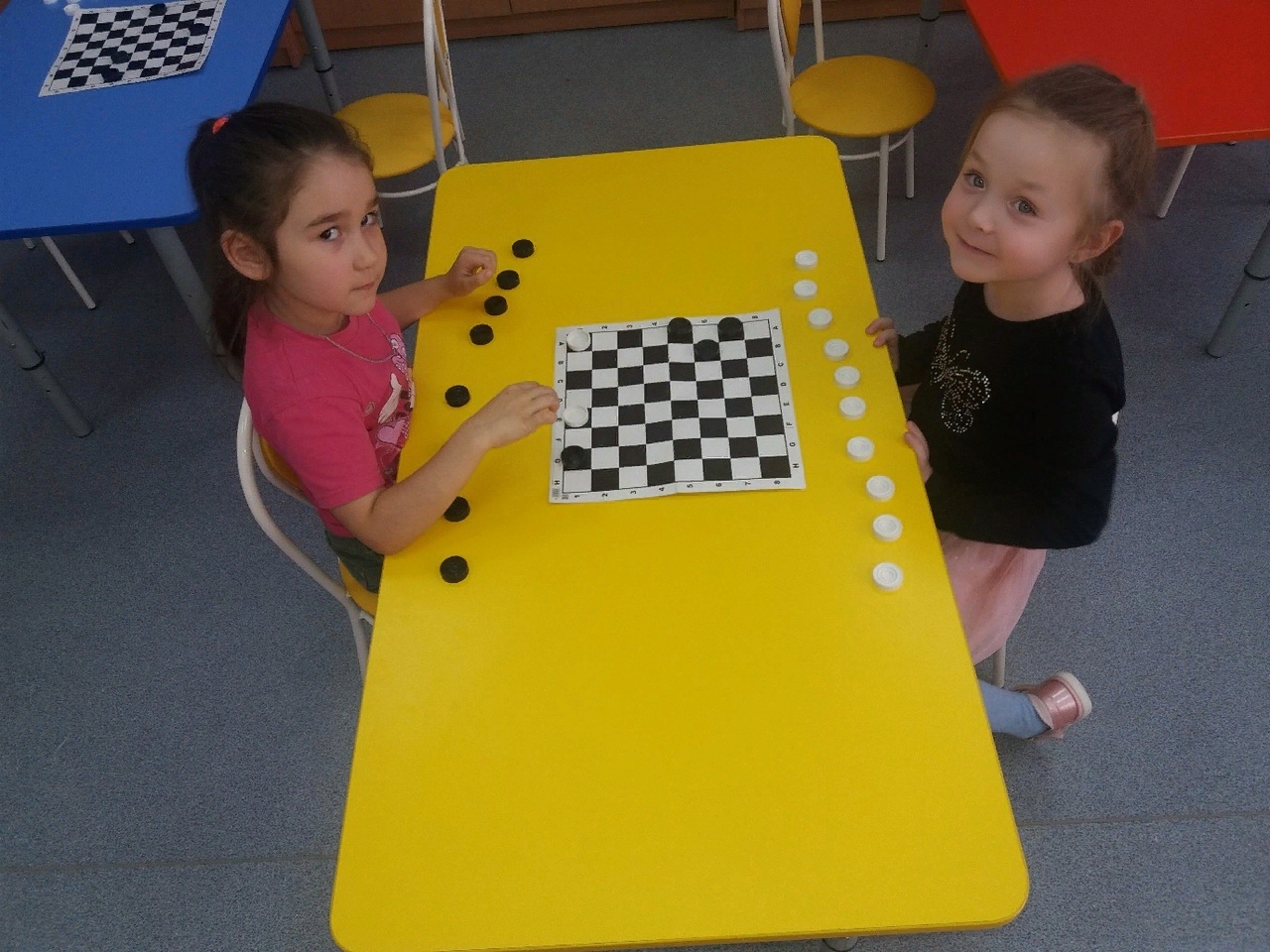 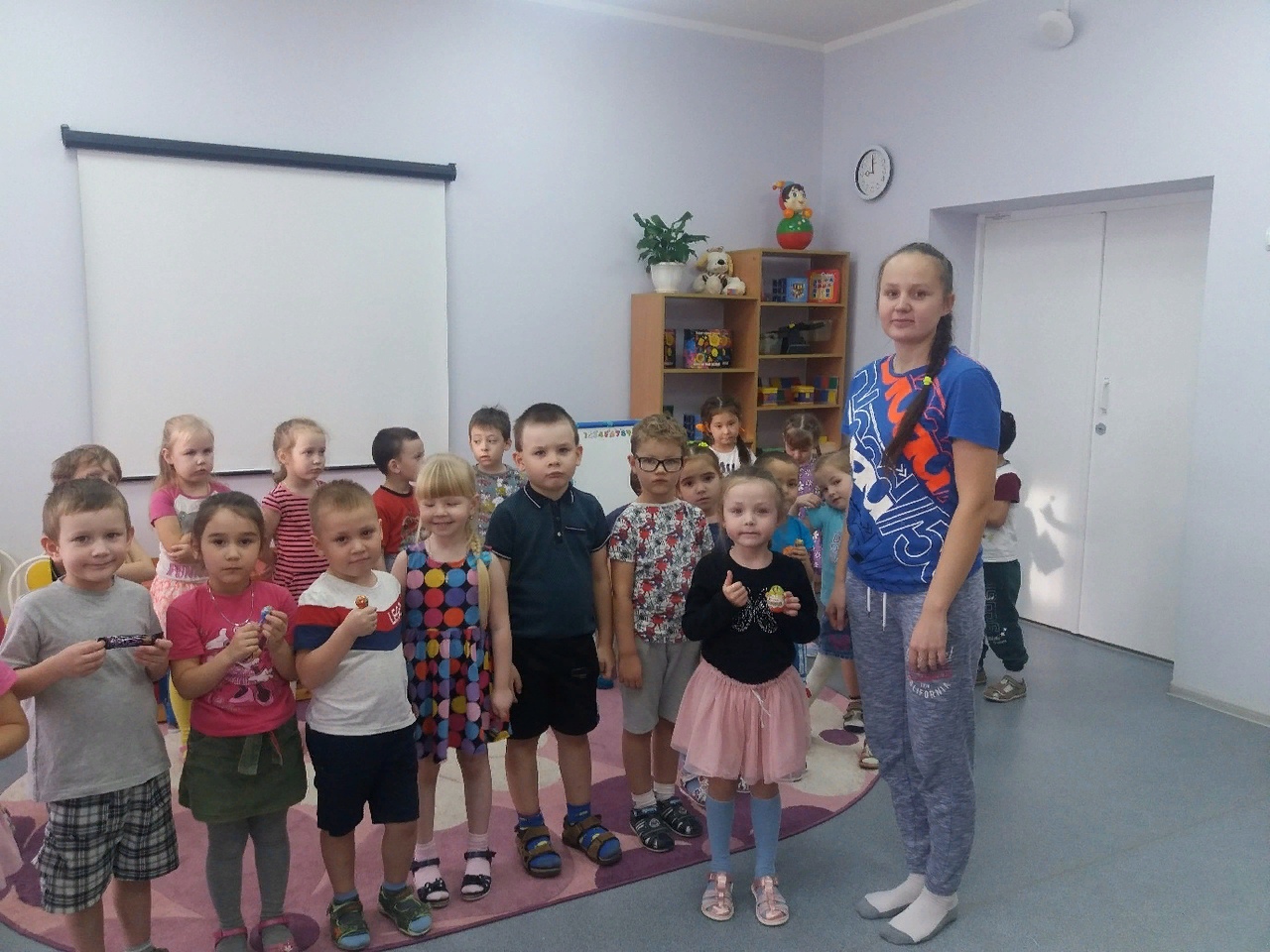 